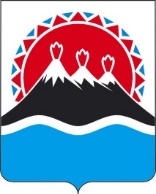 П О С Т А Н О В Л Е Н И ЕПРАВИТЕЛЬСТВАКАМЧАТСКОГО КРАЯг. Петропавловск-КамчатскийПРАВИТЕЛЬСТВО ПОСТАНОВЛЯЕТ:1. Внести в приложение к постановлению Правительства Камчатского края от 14.03.2022 № 117-П «Об утверждении Порядка предоставления субсидий из краевого бюджета юридическим лицам и индивидуальным предпринимателям, осуществляющим образовательную деятельность по образовательным программам дошкольного образования, в Камчатском крае» следующие изменения:1) в пункте 3 части 31 раздела 3 слово «целей» заменить словом «результатов»;2) в части 48 раздела 5 слова «целей, условий, порядка» заменить словами «условий и порядка».2. Внести в приложение к постановлению Правительства Камчатского края от 14.03.2022 № 118-П «Об утверждении порядка предоставления юридическим лицам и индивидуальным предпринимателям субсидий из краевого бюджета на финансовое обеспечение затрат в связи с оказанием услуг по отдыху и оздоровлению детей в загородных стационарных детских оздоровительных лагерях, расположенных на территории Камчатского края» следующие изменения:1) пункте 3 части 32 слово раздела 3 слово «целей» заменить словом «результатов»;2) в части 45 раздела 5 «целей, условий, порядка» заменить словами «условий и порядка».3. Настоящее постановление вступает в силу после дня его официального опубликования.[Дата регистрации]№[Номер документа]О внесении изменений в отдельные постановления Правительства Камчатского краяПредседатель ПравительстваКамчатского края[горизонтальный штамп подписи 1]Е.А. Чекин